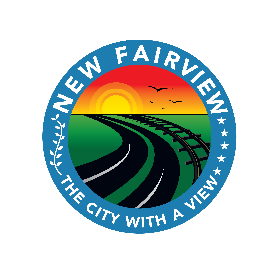 SPECIAL CITY COUNCIL AGENDADecember 28, 20205:00 P.MNew Fairview City Hall999 Illinois Ln.New Fairview TX 76078AGENDACALL SPECIAL MEETING TO ORDER:ROLL CALL:NEW BUSINESS: Discuss, consider, and act on a minute order to amend the city’s financial policies to include a minimum reserve on the general fund balance. General Fund Minimum Reserve PolicyThe City of New Fairview shall maintain an unrestricted minimum General Fund reserve of 25% of the city's annual general fund expenditures. The General Fund reserve is limited to one-time uses, meaning that any use of the General Fund reserve would have to be rebuilt over time. If there is no "new" source of revenue to replenish the General Fund reserve, the city must develop and/or amend the budget to replenish the established minimum reserve.ADJOURN: I, the undersigned authority, do hereby certify the above notice of the special meeting of the City Council of New Fairview, is a true and correct copy of the said notice that I posted on the official posting place at New Fairview City Hall, FM 407, New Fairview, Texas, a place of convenience and readily accessible to the general public at all times, and said notice posted this 21st day of December 2020 at 5:00p.m at least 72 hours proceeding the meeting time. _______________________________Monica Rodriguez, City Secretary				SEAL:This facility is wheelchair accessible; parking spaces are available. Requests for accommodations or interpretive services must be made 48 hours prior to this meeting. Please contact the City Secretary at city hall 817-638-5366 or fax 817-638-5369 or by email at citysecretary@newfairview.org for further information. 